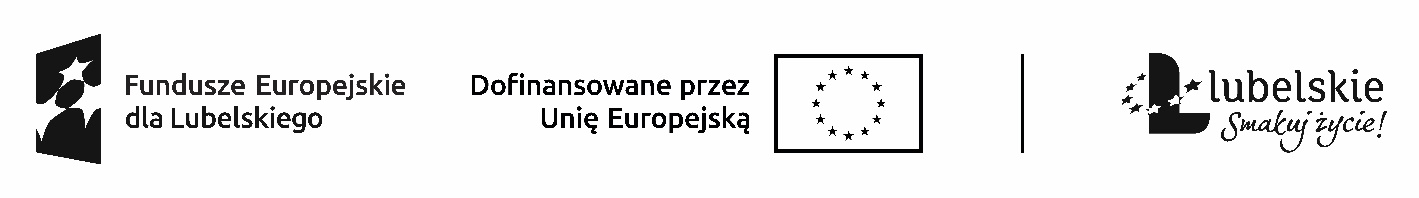 Sprawozdanie osoby bezrobotnej z przebiegu stażuPan(i)………………………………………………………………………….PESEL…………………                                                  (Imię i nazwisko osoby bezrobotnej)  Zam………………………………………………………………………………………………………Nr umowy z Organizatorem …………………………………… z dnia …………………………..Okres stażu od ………………………………………… do……………………………………………Na stanowisku…………………………………………………………………………………………Wykonywane zadania w trakcie stażu, oraz uzyskane kwalifikacje lub umiejętności zawodowe: ………………………………………………………………………………………………………………………………………………………………………………………………………………………………………………………………………………………………………………………………………………………………………………………………………………………………………………………………………………………………………………………………………………………………………………………………………………………………………………………………………………………………………………………………………………………………………………………………………………………………………………………………………………………………………………………………………………………………………………………………………………………………………………………………………………………………………………………………………………………………………………………………………………………………………………………………………………………………………………………………………………………………………………………………							               …………………………………………                                                                                                                                     (podpis bezrobotnego)……………………………….			                      ………………………………………………….   (podpis i pieczątka opiekuna stażu)			                                   (podpis i imienna pieczątka Organizatora)Data zwrotu do PUP…………………………		                                                                                                              	…………………………………… 						                                (podpis i imienna pieczątka pracownika PUP)	Sprawozdanie wraz z opinią organizatora, należy złożyć do Powiatowego Urzędu Pracy w Chełmie  w terminie 7 dni od daty otrzymania opinii.